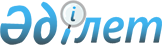 Жаңақала аудандық мәслихатының 2020 жылғы 24 желтоқсандағы №57-1 "2021-2023 жылдарға арналған аудандық бюджет туралы" шешіміне өзгерістер енгізу туралыБатыс Қазақстан облысы Жаңақала аудандық мәслихатының 2021 жылғы 14 желтоқсандағы № 13-1 шешімі. Қазақстан Республикасының Әділет министрлігінде 2021 жылғы 23 желтоқсанда № 25949 болып тіркелді
      Батыс Қазақстан облысы Жаңақала аудандық мәслихаты ШЕШТІ:
      1. Жаңақала аудандық мәслихатының "2021-2023 жылдарға арналған аудандық бюджет туралы" 2020 жылғы 24 желтоқсандағы №57-1 (Нормативтік құқықтық актілерді мемлекеттік тіркеу тізілімінде № 6603 болып тіркелген) шешіміне мынадай өзгерістер енгізілген:
      1 - тармақ жаңа редакцияда жазылсын:
      "1. 2021-2023 жылдарға арналған аудандық бюджет 1, 2 және 3-қосымшаларға сәйкес, соның ішінде 2021 жылға келесі көлемдерде бекітілсін:
      1) кірістер – 6 873 658 мың теңге:
      салықтық түсімдер – 824 974 мың теңге;
      салықтық емес түсімдер – 14 662 мың теңге;
      негізгі капиталды сатудан түсетін түсімдер – 8 000 мың теңге;
      трансферттер түсімі – 6 026 022 мың теңге;
      2) шығындар – 6 996 741 мың теңге;
      3) таза бюджеттік кредиттеу – 78 271 мың теңге:
      бюджеттік кредиттер – 130 323 мың теңге;
      бюджеттік кредиттерді өтеу – 52 052 мың теңге;
      4) қаржы активтерімен операциялар бойынша сальдо – 0 теңге:
      қаржы активтерін сатып алу – 0 теңге;
      мемлекеттің қаржы активтерін сатудан түсетін түсімдер – 0 теңге;
      5) бюджет тапшылығы (профициті) – -201 354 мың теңге;
      6) бюджет тапшылығын қаржыландыру (профицитін пайдалану) – 201 354 мың теңге:
      қарыздар түсімі – 129 788 мың теңге;
      қарыздарды өтеу – 63 567 мың теңге;
      бюджет қаражатының пайдаланылатын қалдықтары – 135 133 мың теңге.";
      аталған шешімнің 1- қосымшасы осы шешімнің қосымшасына сәйкес жаңа редакцияда жазылсын.
      2. Осы шешім 2021 жылдың 1 қаңтарынан бастап қолданысқа енгізіледі. 2021 жылға арналған аудандық бюджет
					© 2012. Қазақстан Республикасы Әділет министрлігінің «Қазақстан Республикасының Заңнама және құқықтық ақпарат институты» ШЖҚ РМК
				
      Аудандық мәслихат хатшысыныңміндетін уақытша атқарушы

С. Жардемалиев
Шешіміне қосымша2020 жылғы 24 желтоқсандағы
Жаңақала аудандық
мәслихатының
№57-1 шешіміне 1-қосымша
Санаты
Санаты
Санаты
Санаты
Санаты
Сома, мың теңге
Сыныбы
Сыныбы
Сыныбы
Сыныбы
Сома, мың теңге
Кіші сыныбы
Кіші сыныбы
Кіші сыныбы
Сома, мың теңге
Ерекшелігі
Ерекшелігі
Сома, мың теңге
Атауы
Сома, мың теңге
1
2
3
4
5
6
1) Кірістер
6 873 658
1
Салықтық түсімдер
824 974
01
Табыс салығы
317 596
1
Корпоративтік табыс салығы
20 649
2
Жеке табыс салығы
296 947
03
Әлеуметтiк салық
267 574
1
Әлеуметтік салық
267 574
04
Меншiкке салынатын салықтар
232 195
1
Мүлiкке салынатын салықтар
232 195
05
Тауарларға, жұмыстарға және қызметтерге салынатын iшкi салықтар
6 109
2
Акциздер
1 500
3
Табиғи және басқа да ресурстарды пайдаланғаны үшiн түсетiн түсiмдер
2 000
4
Кәсiпкерлiк және кәсiби қызметтi жүргiзгенi үшiн алынатын алымдар
2 609
08
Заңдық маңызы бар әрекеттерді жасағаны және (немесе) оған уәкілеттігі бар мемлекеттік органдар немесе лауазымды адамдар құжаттар бергені үшін алынатын міндетті төлемдер
1 500
1
Мемлекеттік баж
1 500
2
Салықтық емес түсiмдер
14 662
01
Мемлекеттік меншіктен түсетін кірістер
5 171
1
Мемлекеттік кәсіпорындардың таза кірісі бөлігінің түсімдері
11
5
Мемлекет меншігіндегі мүлікті жалға беруден түсетін кірістер
5 000
7
Мемлекеттік бюджеттен берілген кредиттер бойынша сыйақылар
160
3
Мемлекеттік бюджеттен қаржыландырылатын мемлекеттік мекемелер ұйымдастыратын мемлекеттік сатып алуды өткізуден түсетін ақша түсімдері
127
1
Мемлекеттік бюджеттен қаржыландырылатын мемлекеттік мекемелер ұйымдастыратын мемлекеттік сатып алуды өткізуден түсетін ақша түсімдері
127
04
Мемлекеттік бюджеттен қаржыландырылатын, сондай-ақ Қазақстан Республикасы Ұлттық Банкінің бюджетінен (шығыстар сметасынан) қамтылатын және қаржыландырылатын мемлекеттік мекемелер салатын айыппұлдар, өсімпұлдар, санкциялар, өндіріп алулар
1 326
1
Мұнай секторы ұйымдарынан және жәбірленушілерге өтемақы қорына түсетін түсімдерді қоспағанда, мемлекеттік бюджеттен қаржыландырылатын, сондай-ақ Қазақстан Республикасы Ұлттық Банкінің бюджетінен (шығыстар сметасынан) қамтылатын және қаржыландырылатын мемлекеттік мекемелер салатын айыппұлдар, өсімпұлдар, санкциялар, өндіріп алулар
1 326
06
Басқа да салықтық емес түсiмдер
8 038
1
Басқа да салықтық емес түсiмдер
8 038
3
Негізгі капиталды сатудан түсетін түсімдер
8 000
01
Мемлекеттік мекемелерге бекітілген мемлекеттік мүлікті сату
5 281
1
Мемлекеттік мекемелерге бекітілген мемлекеттік мүлікті сату
5 281
03
Жердi және материалдық емес активтердi сату
2 719
1
Жерді сату
1 940
2
Материалдық емес активтерді сату
779
4
Трансферттердің түсімдері
6 026 022
02
Мемлекеттiк басқарудың жоғары тұрған органдарынан түсетiн трансферттер
6 026 022
2
Облыстық бюджеттен түсетiн трансферттер
6 026 022
Функционалдық топ
Функционалдық топ
Функционалдық топ
Функционалдық топ
Функционалдық топ
Сома, мың теңге
Кіші функция
Кіші функция
Кіші функция
Кіші функция
Сома, мың теңге
Бюджеттік бағдарламалардың әкiмшiсi
Бюджеттік бағдарламалардың әкiмшiсi
Бюджеттік бағдарламалардың әкiмшiсi
Сома, мың теңге
Бағдарлама
Бағдарлама
Сома, мың теңге
Атауы
Сома, мың теңге
1
2
3
4
5
6
2) Шығындар
6 996 741
01
Жалпы сипаттағы мемлекеттiк қызметтер
364 226
1
Мемлекеттiк басқарудың жалпы функцияларын орындайтын өкiлдi, атқарушы және басқа органдар
140 169
112
Аудан (облыстық маңызы бар қала) мәслихатының аппараты
22 894
001
Аудан (облыстық маңызы бар қала) мәслихатының қызметін қамтамасыз ету жөніндегі қызметтер
22 894
122
Аудан (облыстық маңызы бар қала) әкімінің аппараты
117 275
001
Аудан (облыстық маңызы бар қала) әкімінің қызметін қамтамасыз ету жөніндегі қызметтер
 117 275
003
Мемлекеттік органның күрделі шығыстары
0
2
Қаржылық қызмет
1 826
459
Ауданның (облыстық маңызы бар қаланың) экономика және қаржы бөлімі
1 826
003
Салық салу мақсатында мүлікті бағалауды жүргізу
596
010
Жекешелендіру, коммуналдық меншікті басқару, жекшелендіруден кейінгі қызмет және осыған байланысты дауларды реттеу
1 230
9
Жалпы сипаттағы өзге де мемлекеттiк қызметтер
222 231
454
Ауданның (облыстық маңызы бар қаланың) кәсіпкерлік және ауыл шаруашылығы бөлімі
28 226
001
Жергілікті деңгейде кәсіпкерлікті және ауыл шаруашылығын дамыту саласындағы мемлекеттік саясатты іске асыру жөніндегі қызметтер
28 226
458
Ауданның (облыстық маңызы бар қаланың) тұрғын үй-коммуналдық шаруашылығы, жолаушылар көлігі және автомобиль жолдары бөлімі
36 652
001
Жергілікті деңгейде тұрғын үй-коммуналдық шаруашылығы, жолаушылар көлігі және автомобиль жолдары саласындағы мемлекеттік саясатты іске асыру жөніндегі қызметтер
36 652
459
Ауданның (облыстық маңызы бар қаланың) экономика және қаржы бөлімі
154 756
001
Ауданның (облыстық маңызы бар қаланың) экономикалық саясаттын қалыптастыру мен дамыту, мемлекеттік жоспарлау, бюджеттік атқару және коммуналдық меншігін басқару саласындағы мемлекеттік саясатты іске асыру жөніндегі қызметтер
31 448
113
Төменгі тұрған бюджеттерге берілетін нысаналы ағымдағы трансферттер
123 308
466
Ауданның (облыстық маңызы бар қаланың) сәулет, қала құрылысы және құрылыс бөлімі
2 597
040
Мемлекеттік органдардың объектілерін дамыту
2 597
02
Қорғаныс
7 565
1
Әскери мұқтаждар
5 065
122
Аудан (облыстық маңызы бар қала) әкімінің аппараты
5 065
005
Жалпыға бірдей әскери міндетті атқару шеңберіндегі іс-шаралар
5 065
2
Төтенше жағдайлар жөніндегі жұмыстарды ұйымдастыру
2 500
122
Аудан (облыстық маңызы бар қала) әкімінің аппараты
2 500
006
Ауда (облыстық маңызы бар қала)ауқымындағы төтенше жағдайлардың алдын алу және оларды жою
2 500
03
Қоғамдық тәртіп, қауіпсіздік саласындағы басқа да қызметтер
5 800
9
Қоғамдық тәртіп, қауіпсіздік саласындағы басқа да қызметтер
5 800
458
Ауданның (облыстық маңызы бар қаланың) тұрғын үй-коммуналдық шаруашылығы, жолаушылар көлігі және автомобиль жолдары бөлімі
5 800
021
Елді мекендерде жол қозғалысы қауіпсіздігін қамтамасыз ету
5 800
06
Әлеуметтiк көмек және әлеуметтiк қамсыздандыру
672 242
1
Әлеуметтiк қамсыздандыру
160 856
451
Ауданның (облыстық маңызы бар қаланың) жұмыспен қамту және әлеуметтік бағдарламалар бөлімі
160 856
005
Мемлекеттік атаулы әлеуметтік көмек 
160 856
2
Әлеуметтiк көмек
 471 398
451
Ауданның (облыстық маңызы бар қаланың) жұмыспен қамту және әлеуметтік бағдарламалар бөлімі
471 398
002
Жұмыспен қамту бағдарламасы 
192 709
006
Тұрғын үйге көмек көрсету
9 691
007
Жергілікті өкілетті органдардың шешімі бойынша мұқтаж азаматтардың жекелеген топтарына әлеуметтік көмек
81 229
010
Үйден тәрбиеленіп оқытылатын мүгедек балаларды материалдық қамтамасыз ету
855
014
Мұқтаж азаматтарға үйде әлеуметтiк көмек көрсету
103 696
017
Оңалтудың жеке бағдарламасына сәйкес мұқтаж мүгедектердi мiндеттi гигиеналық құралдармен қамтамасыз ету, қозғалуға қиындығы бар бірінші топтағы мүгедектерге жеке көмекшінің және есту бойынша мүгедектерге қолмен көрсететiн тіл маманының қызметтерін ұсыну
42 569
023
Жұмыспен қамту орталықтарының қызметін қамтамасыз ету
40 649
9
Әлеуметтiк көмек және әлеуметтiк қамтамасыз ету салаларындағы өзге де қызметтер
39 988
451
Ауданның (облыстық маңызы бар қаланың) жұмыспен қамту және әлеуметтік бағдарламалар бөлімі
39 103
001
Жергілікті деңгейде халық үшін әлеуметтік бағдарламаларды жұмыспен қамтуды қамтамасыз етуді іске асыру саласындағы мемлекеттік саясатты іске асыру жөніндегі қызметтер
36 395
011
Жәрдемақыларды және басқа да әлеуметтік төлемдерді есептеу, төлеу мен жеткізу бойынша қызметтерге ақы төлеу
1 111
050
Қазақстан Республикасында мүгедектердің құқықтарын қамтамасыз етуге және өмір сүру сапасын жақсарту
1 597
458
Ауданның (облыстық маңызы бар қаланың) тұрғын үй-коммуналдық шаруашылығы, жолаушылар көлігі және автомобиль жолдары бөлімі
885
094
Әлеуметтік көмек ретінде тұрғын үй сертификаттарын беру
885
07
Тұрғын үй-коммуналдық шаруашылық
1 155 087
1
Тұрғын үй шаруашылығы
1 115 934
458
Ауданның (облыстық маңызы бар қаланың) тұрғын үй-коммуналдық шаруашылығы, жолаушылар көлігі және автомобиль жолдары бөлімі
12 289
003
Мемлекеттік тұрғын үй қорын сақтауды ұйымдастыру
6 100
033
Инженерлік-коммуникациялық инфрақұрылымды жобалау, дамыту және (немесе) жайластыру
6 189
466
Ауданның (облыстық маңызы бар қаланың) сәулет, қала құрылысы және құрылыс бөлімі
1 103 645
003
Коммуналдық тұрғын үй қорының тұрғын үйін жобалау және (немесе) салу, реконструкциялау
647 375
004
Инженерлік-коммуникациялық инфрақұрылымды жобалау, дамыту және (немесе) жайластыру
456 270
2
Коммуналдық шаруашылық
0
466
Ауданның (облыстық маңызы бар қаланың) сәулет, қала құрылысы және құрылыс бөлімі
0
058
Елді мекендердегі сумен жабдықтау және су бұру жүйелерін дамыту
0
3
Елді-мекендерді көркейту
39 153
458
Ауданның (облыстық маңызы бар қаланың) тұрғын үй-коммуналдық шаруашылығы, жолаушылар көлігі және автомобиль жолдары бөлімі
39 153
015
Елді мекендердегі көшелерді жарықтандыру
3 668
018
Елдi мекендердi абаттандыру және көгалдандыру
35 485
08
Мәдениет, спорт, туризм және ақпараттық кеңістiк
419 483
1
Мәдениет саласындағы қызмет
155 857
457
Ауданның (облыстық маңызы бар қаланың) мәдениет, тілдерді дамыту, дене шынықтыру және спорт бөлімі
149 830
003
Мәдени-демалыс жұмысын қолдау
149 830
466
Ауданның (облыстық маңызы бар қаланың) сәулет, қала құрылысы және құрылыс бөлімі
6 027
011
Мәдениет объектілерін дамыту
6 027
2
Спорт
68 566
457
Ауданның (облыстық маңызы бар қаланың) мәдениет, тілдерді дамыту, дене шынықтыру және спорт бөлімі
68 566
008
Ұлттық және бұқаралық спорт түрлерін дамыту
59 377
009
Аудандық (облыстық маңызы бар қалалық) деңгейде спорттық жарыстар өткiзу
9 189
3
Ақпараттық кеңiстiк
127 638
456
Ауданның (облыстық маңызы бар қаланың) ішкі саясат бөлімі
10 500
002
Мемлекеттік ақпараттық саясат жүргізу жөніндегі қызметтер
10 500
457
Ауданның (облыстық маңызы бар қаланың) мәдениет, тілдерді дамыту, дене шынықтыру және спорт бөлімі
117 138
006
Аудандық (қалалық) кiтапханалардың жұмыс iстеуi
117 138
007
Мемлекеттiк тiлдi және Қазақстан халқының басқа да тiлдерін дамыту
0
9
Мәдениет, спорт, туризм және ақпараттық кеңiстiктi ұйымдастыру жөнiндегi өзге де қызметтер
67 422
456
Ауданның (облыстық маңызы бар қаланың) ішкі саясат бөлімі
45 106
001
Жергілікті деңгейде ақпарат, мемлекеттілікті нығайту және азаматтардың әлеуметтік сенімділігін қалыптастыру саласында мемлекеттік саясатты іске асыру жөніндегі қызметтер
18 103
003
Жастар саясаты саласында іс-шараларды іске асыру
27 003
457
Ауданның (облыстық маңызы бар қаланың) мәдениет, тілдерді дамыту, дене шынықтыру және спорт бөлімі
22 316
001
Жергілікті деңгейде мәдениет, тілдерді дамыту, дене шынықтыру және спорт саласында мемлекеттік саясатты іске асыру жөніндегі қызметтер
22 316
10
Ауыл, су, орман, балық шаруашылығы, ерекше қорғалатын табиғи аумақтар, қоршаған ортаны және жануарлар дүниесін қорғау, жер қатынастары
53 568
6
Жер қатынастары
21 824
463
Ауданның (облыстық маңызы бар қаланың) жер қатынастары бөлімі
21 824
001
Аудан (облыстық маңызы бар қала) аумағында жер қатынастарын реттеу саласындағы мемлекеттік саясатты іске асыру жөніндегі қызметтер
20 469
006
Аудандардың, облыстық маңызы бар, аудандық маңызы бар қалалардың, кенттердiң, ауылдардың, ауылдық округтердiң шекарасын белгiлеу кезiнде жүргiзiлетiн жерге орналастыру
1 355
9
Ауыл, су, орман, балық шаруашылығы, қоршаған ортаны қорғау және жер қатынастары саласындағы басқа да қызметтер
31 744
459
Ауданның (облыстық маңызы бар қаланың) экономика және қаржы бөлімі
31 744
099
Мамандарға әлеуметтік қолдау көрсету жөніндегі шараларды іске асыру
31 744
11
Өнеркәсіп, сәулет, қала құрылысы және құрылыс қызметі
41 491
2
Сәулет, қала құрылысы және құрылыс қызметі
41 491
466
Ауданның (облыстық маңызы бар қаланың) сәулет, қала құрылысы және құрылыс бөлімі
41 491
001
Құрылыс, облыс қалаларының, аудандарының және елді мекендерінің сәулеттік бейнесін жақсарту саласындағы мемлекеттік саясатты іске асыру және ауданның (облыстық маңызы бар қаланың) аумағын оңтайлы және тиімді қала құрылыстық игеруді қамтамасыз ету жөніндегі қызметтер
33 232
013
Аудан аумағында қала құрылысын дамытудың кешенді схемаларын, аудандық (облыстық) маңызы бар қалалардың, кенттердің және өзге де ауылдық елді мекендердің бас жоспарларын әзірлеу
8 259
12
Көлiк және коммуникация
43 411
1
Автомобиль көлiгi
37 963
458
Ауданның (облыстық маңызы бар қаланың) тұрғын үй-коммуналдық шаруашылығы, жолаушылар көлігі және автомобиль жолдары бөлімі
37 963
023
Автомобиль жолдарының жұмыс істеуін қамтамасыз ету
31 030
045
Аудандық маңызы бар автомобиль жолдарын және елді-мекендердің көшелерін күрделі және орташа жөндеу
6 933
9
Көлiк және коммуникациялар саласындағы өзге де қызметтер
5 448
458
Ауданның (облыстық маңызы бар қаланың) тұрғын үй-коммуналдық шаруашылығы, жолаушылар көлігі және автомобиль жолдары бөлімі
5 448
037
Әлеуметтік маңызы бар қалалық (ауылдық), қала маңындағы және ауданішілік қатынастар бойынша жолаушылар тасымалдарын субсидиялау
5 448
13
Басқалар
975 580
9
Басқалар
975 580
457
Ауданның (облыстық маңызы бар қаланың) мәдениет, тілдерді дамыту, дене шынықтыру және спорт бөлімі
111 969
052
"Ауыл-Ел бесігі" жобасы шеңберінде ауылдық елді мекендердегі әлеуметтік және инженерлік инфрақұрылым бойынша іс-шараларды іске асыру
111 969
458
Ауданның (облыстық маңызы бар қаланың) тұрғын үй-коммуналдық шаруашылығы, жолаушылар көлігі және автомобиль жолдары бөлімі
776 074
062
"Ауыл-Ел бесігі" жобасы шеңберінде ауылдық елді мекендердегі әлеуметтік және инженерлік инфрақұрылым бойынша іс-шараларды іске асыру
58 102
064
"Ауыл-Ел бесігі" жобасы шеңберінде ауылдық елді мекендердегі әлеуметтік және инженерлік инфрақұрылымдарды дамыту
717 972
459
Ауданның (облыстық маңызы бар қаланың) экономика және қаржы бөлімі
87 537
012
Ауданның (облыстық маңызы бар қаланың) жергілікті атқарушы органының резерві
87 537
14
Борышқа қызмет көрсету
66 420
1
Борышқа қызмет көрсету
66 420
459
Ауданның (облыстық маңызы бар қаланың) экономика және қаржы бөлімі
66 420
021
Жергілікті атқарушы органдардың облыстық бюджеттен қарыздар бойынша сыйақылар мен өзге де төлемдерді төлеу бойынша борышына қызмет көрсету
66 420
15
Трансферттер
3  191 868
1
Трансферттер
3  191 868
459
Ауданның (облыстық маңызы бар қаланың) экономика және қаржы бөлімі
3  191 868
006
Пайдаланылмаған (толық пайдаланылмаған) нысаналы трансферттерді қайтару
16
038
Субвенциялар
195 197
049
Бюджет заңнамасымен қарастырылған жағдайларда жалпы сипаттағы трансферттерді қайтару
2 996 655
3) Таза бюджеттік кредиттеу
78 271
Бюджеттік кредиттер
130 323
10
Ауыл, су, орман, балық шаруашылығы, ерекше қорғалатын табиғи аумақтар, қоршаған ортаны және жануарлар дүниесін қорғау, жер қатынастары
130 323
9
Ауыл, су, орман, балық шаруашылығы, қоршаған ортаны қорғау және жер қатынастары саласындағы басқа да қызметтер
130 323
459
Ауданның (облыстық маңызы бар қаланың) экономика және қаржы бөлімі
130 323
018
Мамандарды әлеуметтік қолдау шараларын іске асыру үшін бюджеттік кредиттер
130 323
Санаты
Санаты
Санаты
Санаты
Санаты
Сома, мың теңге
Сыныбы
Сыныбы
Сыныбы
Сыныбы
Сома, мың теңге
Кіші сыныбы
Кіші сыныбы
Кіші сыныбы
Сома, мың теңге
Ерекшелігі
Ерекшелігі
Сома, мың теңге
Атауы
Сома, мың теңге
1
2
3
4
5
6
5
Бюджеттік кредиттерді өтеу
52 052
01
Бюджеттік кредиттерді өтеу
52 052
1
Мемлекеттік бюджеттен берілген бюджеттік кредиттерді өтеу
52 052
4) Қаржы активтерімен операциялар бойынша сальдо
0
Санаты
Санаты
Санаты
Санаты
Санаты
Сома, мың теңге
Сыныбы
Сыныбы
Сыныбы
Сыныбы
Сома, мың теңге
Кіші сыныбы
Кіші сыныбы
Кіші сыныбы
Сома, мың теңге
Ерекшелігі
Ерекшелігі
Сома, мың теңге
Атауы
Сома, мың теңге
1
2
3
4
5
6
6
Мемлекеттің қаржы активтерін сатудан түсетін түсімдер
0
01
Мемлекеттің қаржы активтерін сатудан түсетін түсімдер
0
1
Қаржы активтерін ел ішінде сатудан түсетін түсімдер
0
5) Бюджет тапшылығы (профициті)
-201 354
6) Бюджет тапшылығын қаржыландыру (профицитін пайдалану)
201 354
7
Қарыздар түсімдері
129 788
01
Мемлекеттік ішкі қарыздар
129 788
2
Қарыз алу келісім-шарттары
129 788
03
Ауданның (облыстық маңызы бар қаланың) жергілікті атқарушы органы алатын қарыздар
129 788
Функционалдық топ
Функционалдық топ
Функционалдық топ
Функционалдық топ
Функционалдық топ
Сома, мың теңге
Кіші функция
Кіші функция
Кіші функция
Кіші функция
Сома, мың теңге
Бюджеттік бағдарламалардың әкiмшiсi
Бюджеттік бағдарламалардың әкiмшiсi
Бюджеттік бағдарламалардың әкiмшiсi
Сома, мың теңге
Бағдарлама
Бағдарлама
Сома, мың теңге
Атауы
Сома, мың теңге
1
2
3
4
5
6
16
Қарыздарды өтеу
63 567
1
Қарыздарды өтеу
63 567
459
Ауданның (облыстық маңызы бар қаланың) экономика және қаржы бөлімі
63 567
005
Жергілікті атқарушы органның жоғары тұрған бюджет алдындағы борышын өтеу
43 522
022
Жергілікті бюджеттен бөлінген пайдаланылмаған бюджеттік кредиттерді қайтару
20 045
Санаты
Санаты
Санаты
Санаты
Санаты
Сома, мың теңге
Сыныбы
Сыныбы
Сыныбы
Сыныбы
Сома, мың теңге
Кіші сыныбы
Кіші сыныбы
Кіші сыныбы
Сома, мың теңге
Ерекшелiгi
Ерекшелiгi
Сома, мың теңге
Атауы
Сома, мың теңге
1
2
3
4
5
6
8
Бюджет қаражатының пайдаланылатын қалдықтары
135 133
01
Бюджет қаражаты қалдықтары
135 133
1
Бюджет қаражатының бос қалдықтары
135 133
01
Бюджет қаражатының бос қалдықтары
135 133